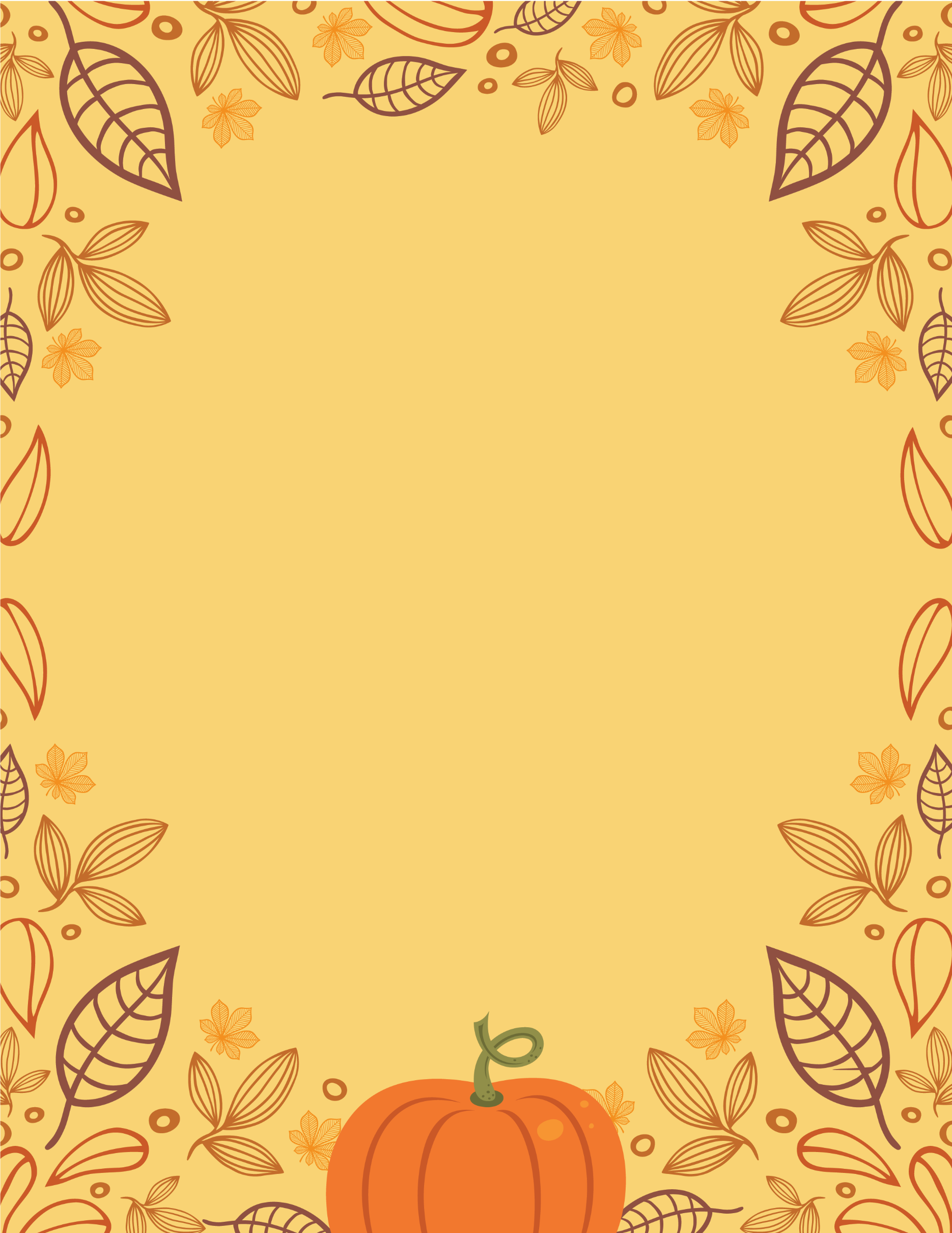 の準備にお買い得手仕事品